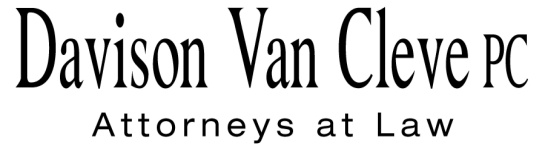 TEL (503) 241-7242     ●     FAX (503) 241-8160     ●     mail@dvclaw.com333 S.W. August 1, 2014Via E-Mail and Federal ExpressMr. Steven V. KingExecutive DirectorWashington Utilities & Transportation Commission1300 S. Evergreen Pk. Dr. S.W.P. O. Box 47250Olympia, WA  98504-7250                        Re: 	WUTC v. Avista Corporation 	Avista’s 2014 General Rate Case	Docket Nos. UE-140188 / UG-140189 (consolidated)Dear Mr. King:		Enclosed for filing in the above-referenced dockets, please find the Errata Page for the Response Testimony of Bradley G. Mullins on behalf of the Industrial Customers of Northwest Utilities (“ICNU”).  ICNU is submitting the revised page of Mr. Mullins’ Response Testimony in both redline and clean formats, with the pages marked as “REVISED 08/01/2014.”  		This filing corrects an error that caused a column subtotal to display incorrectly.  This correction does not change any substantive matter or alter ICNU’s recommended adjustments in any way, nor is the incorrectly displayed figure referenced in any other chart, graph, or calculation.		The following page has been revised as noted above:ICNU Witness Bradley G. Mullins:Confidential Exhibit No.__(BGM-1CT), page 5, Table 1, “Total Adjustments” line		Thank you for your assistance.  If you have any questions, please do not hesitate to contact our office.						Sincerely,						/s/ Jesse O. Gorsuch						Jesse O. GorsuchEnclosurescc:	Service ListCERTIFICATE OF SERVICEI hereby certify that I have this day served the attached Errata Page for the Response Testimony of Bradley G. Mullins upon all parties in this proceeding by sending a copy via electronic mail, and by mailing a copy via First Class U.S. Mail, postage pre-paid, to the following parties at the following addresses, where paper service has not been waived.DATED this 1st day of August, 2014.Davison Van Cleve, P.C.	/s/ Jesse O. GorsuchJesse O. GorsuchDavid. J. Meyer                                                        Kelly O. NorwoodAvista Corporation PO Box 3727
Spokane, WA 99220-3727
david.meyer@avistacorp.comkelly.norwood@avistacorp.com(via e-mail only)Sally BrownPatrick OshieWashington Utilities & Transportation CommissionP.O. Box 40128Olympia,WA 98504-0128sbrown@utc.wa.govposhie@utc.wa.govSimon ffitchLisa GafkenOffice Of The Attorney GeneralPublic Counsel Section800 Fifth Avenue, Suite 2000Seattle, WA 98104-3188Simonf@atg.wa.govLisa.Gafken@atg.wa.govEd FinkleaNorthwest Industrial Gas Users326 Fifth StreetLake Oswego, OR 97034efinklea@nwigu.org(via e-mail only)Brett P. ShearerWashington Utilities & Transportation CommissionP.O. Box 40128Olympia, WA 98504bshearer@utc.wa.govTommy A. BrooksChad M. StokesCable Huston 1001 SW 5th Avenue, Suite 2000Portland, OR 97204-1136tbrooks@cablehuston.comcstokes@cablehuston.com(via e-mail only)Ronald L. RosemanAttorney2011 14th Ave. EastSeattle, WA 98112ronaldroseman@comcast.net(via e-mail only)Charles EberdtThe Energy Project3406 Redwood Ave.Bellingham, WA 98225Chuck_Eberdt@oppco.org(via e-mail only)